Ю.А. Василковадиректор МБОУ Гимназия № 2, г. Саров Нижегородская областьС.В. Калмыковазаместитель директора МБОУ Гимназия № 2, г. Саров Нижегородская областьСОВРЕМЕННАЯ ОБРАЗОВАТЕЛЬНАЯ СРЕДА ШКОЛЫ КАК УСЛОВИЕ ДОСТИЖЕНИЯ РЕЗУЛЬТАТОВ ФГОС Федеральный государственный образовательный стандарт, значительно расширяет требования к процессу образования. Перед школой стоит задача по формированию трех типов образовательных результатов: предметных, личностных и метапредметных. Очевидно, что выдвижение новых типов образовательных результатов обусловливает необходимость создания современных условий для их формирования. Без изменения образовательной среды школы, расширения образовательных форм, ухода от монополии классно-урочной системы новые образовательные результаты достигнуты быть не могут.В связи с этим мы считаем, что сегодня в качестве приоритетного направления развития школы необходимо рассматривать создание образовательной среды, обеспечивающей формирование таких результатов, которые позволят молодым людям быть успешными в будущей жизни.Реализация данного направления стала основой инновационной деятельности гимназии, которая, победив в конкурсе проекта «Школа Росатома», с 1 сентября 2016 года приступила к реализации сетевых стандартов на уровне СОО, а также получила статус инновационной площадки ГБОУ ДПО «Нижегородский институт развития образования» по теме: «Разработка и апробация организационно-содержательной модели ФГОС СОО».Приступив к реализации стандартов, мы столкнулись с проблемой: существенная доля выпускников 9-х классов,  при переходе в старшую школу, оказавшись в  ситуации выбора, обнаруживают неготовность эффективно формировать для себя учебный план, строить свою индивидуальную образовательную программу. Эта неготовность, по нашему мнению, обусловлена отсутствием у школьников оснований для выбора, выстроенных на собственных, персональных притязаниях в отношении будущего. Кроме этого,  можно выделить следующие социально-педагогические проблемы подростков:Не видят связи между предметным содержанием и собственной актуальной реальностью.Не могут выбрать профиль продолжения образования и/или профессию.Не способны принимать самостоятельные решения по отношению собственной образовательной деятельности.Не способны к самостоятельной образовательной и социальной деятельности.Не осознают личные последствия школьного образования.  Исходя из этого, своей основной задачей в старшей школе мы определяем  передачу молодому человеку технологий успешного действия в различных жизненных ситуациях, развитие специфической человеческой способности делать собственную жизнедеятельность предметом своих преобразований. В связи, с чем появляется необходимость рассматривать образовательную среду гимназии и процесс образования в более широких рамках, которые включают жизненные контексты школьников. Следуя идеям синергетики мы понимаем образовательную среду – как системно образованное пространство, в котором реализуется взаимодействие субъектов образовательного процесса с внешней средой, в результате чего раскрываются индивидуальные черты личности ученика.ОС это совокупность таких взаимосвязанных компонентов как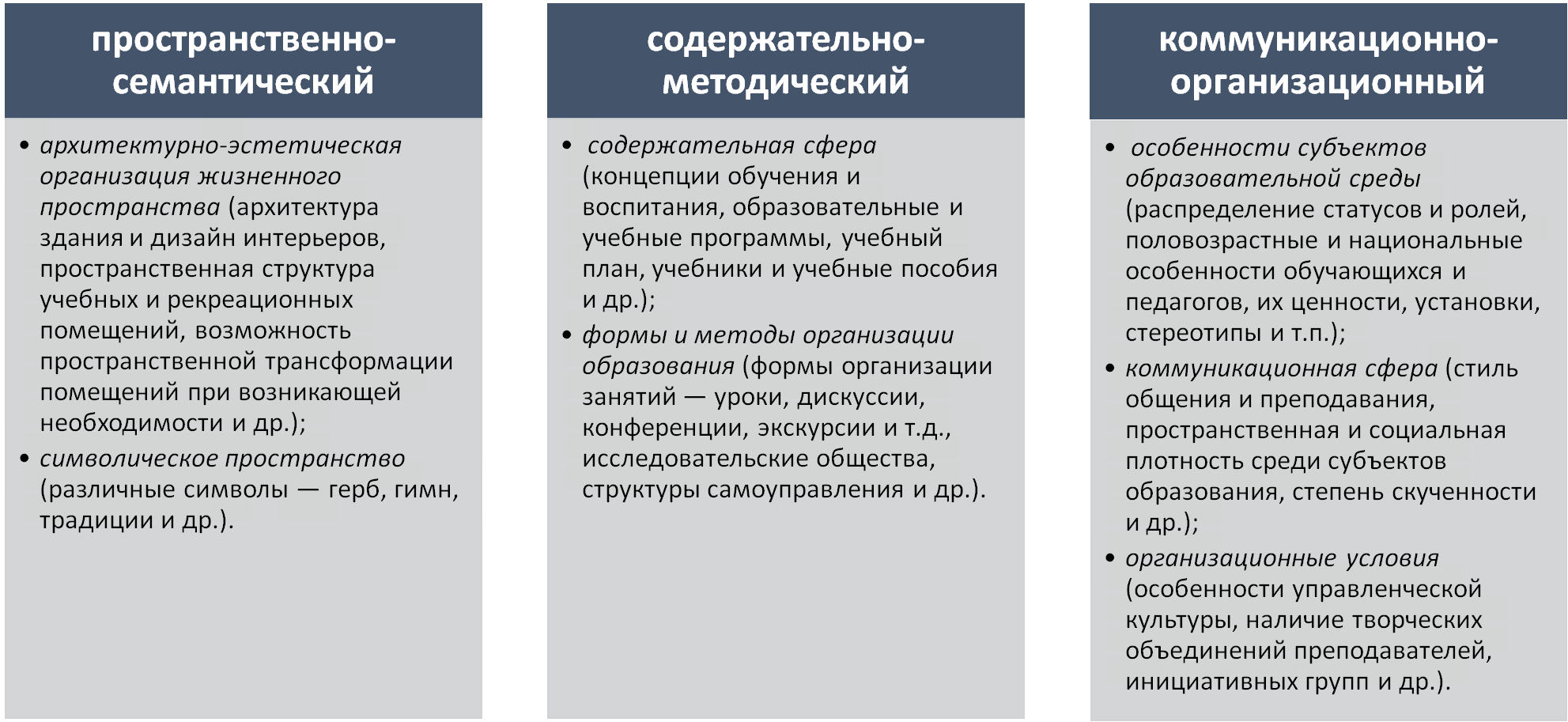 На основе обозначенных компонентов, гимназия решает задачу организации образовательной среды, которая обеспечивает старшеклассникам возможность проживания и переживания необходимых деятельностей в трех пространствах Пространство трех П:пространство получения знаний пространство пробы применения пространство предъявления результатов Пространство получения знаний или учебное пространство, где базовым процессом является процесс обучения; это прежде всего пространство индивидуального учебного плана, в котором можно совершать ответственные пробы выбора образовательного будущего и реализовывать его в условиях школы. В гимназии Индивидуальный учебный план (ИУП) формируется учащимися и их родителями совместно со школой. Индивидуализация учебного процесса на уровне СОО обеспечивается за счет выбора учащимися предметов (кроме обязательных для всех), уровня их изучения (базовый, углубленный), выбора форм обучения (очная, экстернат, дистантное образование) – 2 ученицы успешно освоили дистанционный курс «Социальная психология» в рамках сетевого взаимодействия с гимназией г. Новоуральска.ИУП позволяет чередовать урочные и внеурочные формы учебной деятельности, включать в образовательный процесс социальные и профессиональные практики (например, через реализацию курса «ВНИИЭФоведение: введение в профессию») обучающиеся 10-11 классов гимназии имеют возможность самостоятельно определять тему, вид своего индивидуального проекта (ИП), который является обязательным, время и место его представления, выбрать руководителя, консультанта (часы на реализацию проектной деятельностью включены в ИУП).Кроме этого специфика учебного пространства старшей школы определяется делением параллели на учебные группы через поточно-групповой метод работы. Деление на группы осуществляться по выбору подростков на основе мотивации и их образовательных потребностей, которые выявляются еще на этапе предпрофильной подготовки и в период сессии «Запуска», в процессе проектирования Индивидуальной образовательной программы (сессия организуется на несколько дней в начале учебного года). Сформированные учебные группы различаются по содержанию, методам, формам образовательной деятельности в зависимости от уровня преподавания. Организация образовательного процесса по ИУП осуществляется на основе нелинейного, динамичного расписания, что позволяет гибко и оперативно реагировать на изменения в образовательном процессе под реальные конкретные образовательные задачи педагогов и учащихся. Особое значение в учебном пространстве старшей школы приобретают современные приемы и технологии, акцент делается на технологии, побуждающие к ответственному выбору, технологи которым присущи следующие признаки:единство творческого замысла и алгоритма деятельности постоянное взаимодействие, требующее открытости и способности работать вместе, сообща, в команде личностное отношение к познавательной деятельности взаимосвязь цели, средств ее достижения и результатов постоянная рефлексия над полученными результатами, выращивание «живого знания»диалоговая позиция К таким технологиям относятся: технология самоопределения, проблемное обучение, проектная, кейс-технология, технология мастерских, технология дистанционного обучения, коллективная система обучения (КСО), лекционно-семинарско-зачетная система обучения, технология «дебаты», образовательные и рефлексивные сессии.Наличие открытого мобильного образовательного пространства, которое мы в гимназии называем ОС – позволяет нам обеспечить процесс обучения в старшей школе на основе ИУП, используя все те подходы и приемы о которых было сказано раньше.Пространство пробы применения или пространство реализации и самоопределения, где осуществляются социальные действия и пробы, которые позволяют старшеклассникам примерять на себя разные социальные роли, совершать инициативные ответственные действия, самореализоваться.  В качестве основного элемента приобретения личного опыта в пространстве социализации выделяют социальные и профессиональные практики.Данные практики осуществляются как правило в рамках внеурочной деятельности: участие в волонтерском движении, социальное проектирование,  профессиональные пробы: посещение подшефных детских садов или детских домов, день самоуправления; в рамках договора  с НИЯУ СарФТИ  ребята, сориентировавшиеся на инженерные направления посещают лаборатории, где в реальных условиях имеют возможность получить опыт профессионального действия, будущие журналисты освещают гимназические, городские мероприятий и образовательные события, В рамках международного сотрудничества, в образовательном лагере в Венгрии в 2016,  наши ученики были переводчиками для иностранных детей; гимназисты принимают участие в экологической экспедиции, второй год наши юные художники выезжают на летний плэнер,)Примером профессиональной практики может служить проект " Театральная Афиша", который реализуется в гимназии много лет. Он объединяет учащихся, проявляющих интерес к различным видам и направлениям театрального искусства (театральное пение, драматизация, ИЗО-деятельность, изготовление афиш и буклетов, декораций, дизайн и изготовление костюмов, др.). Проектная деятельность выступает фактором формирования социального опыта учащихся,  а в старшей школе создание и представление индивидуального проекта является одним из образовательных результатов. В 2016-17 уч.г - 18 десятиклассников защитили свои индивидуальные проекты: творческие в формате сольного концерта, который был дан для жителей города, дизайнерские, конструкторские, проекты на иностранных языках. Остальные прошли процедуру предзащиты.Мы убеждены: для того чтобы поддерживать интерес детей к учебе и к школе в целом, важно показывать ученикам их движение, процесс взросления. Поэтому архитектурно-пространственная организация школы должна учитывать в том числе и разные форматы предъявления результатов. Это и стены реальные, на которых размещаются стенды, витрины, выставки, которые легко трансформируются, меняются (стенд-проект «Добавь гения в собеседники»), Проект "Гимназический вернисаж", цель которого - формирование развивающего культурного пространства в гимназии через организацию художественных и фото выставок в одной из рекреаций гимназии.и  стены виртуальные (с использованием ресурса Дневник ру.), возможности информационного/виртуального пространства. В качестве таких мест можно использовать переходы, окна, рекреации, лестницы  и т.д.  Кроме этого важны места для устных презентаций – Open space (или открытое пространство), использование мини-сцены с микрофоном и акустикой (проект «Живой микрофон»), который организуется в рамках образовательных событий и предметных недель. Пресс-центр и гимназическая радиогазета «Свой голос» еще одно пространство представления результатов деятельности обучающихся.Существующая в гимназии система работы в учащимися через участие конференциях, конкурсах различного уровня позволяют им не только презентовать свои проекты, но добиваться успехов, получать внешнюю оценку экспертов.Стоит отметить достижения проектно-исследовательской деятельности наших десятиклассников в пролом учебном году: призовое место на Международной выставке юных изобретателей —в Японии, призовые места на всероссийских конференциях - Вышгород, и конкурсе  им. Вернадского, научно-инновационной школе «Математика и математическое моделирование», на региональном уровне – ШХЧ, РОСТ, конференция НОУ Эврика, конкурса театрального творчества и др.